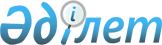 О внесении дополнений в постановление от 16 июня 2008 года № 170 "Об определении перечня должностей специалистов социального обеспечения, образования и культуры, работающих в сельской местности, которым установлено повышение к должностным окладам"
					
			Утративший силу
			
			
		
					Постановление Шемонаихинского районного акимата Восточно-Казахстанской области от 25 ноября 2008 года N 300. Зарегистрировано Управлением юстиции Шемонаихинского района Департамента юстиции Восточно-Казахстанской области 18 декабря 2008 года за N 5-19-85. Утратило силу - постановлением Шемонаихинского районного акимата Восточно-Казахстанской области от 16 сентября 2016 года № 211      Сноска. Утратило силу - постановлением акимата Шемонаихинского района Восточно-Казахстанской области от 16.09.2016 № 211.

      Примечание РЦПИ.

      В тексте сохранена авторская орфография и пунктуация.

      В соответствии с подпунктом 9) пункта 4 статьи 6 Закона Республики Казахстан "Об образовании", пунктом 3 статьи 238 Трудового кодекса Республики Казахстан, пунктом 2 статьи 31 Закона Республики Казахстан "О местном государственном управлении в Республике Казахстан", в связи с открытием КГКП "Детская школа искусств поселка Усть-Таловка отдела образования Шемонаихинского района", акимат Шемонаихинского района ПОСТАНОВЛЯЕТ:

      1. Внести в постановление акимата Шемонаихинского района "Об определении перечня должностей специалистов социального обеспечения, образования и культуры, работающих в сельской местности, которым установлено повышение к должностным окладам" от 16 июня 2008 года № 170 (зарегистрировано в реестре государственной регистрации нормативно правовых актов за № 5-19-78 от 4 июля 2008 года, опубликовано 11 июля 2008 года в газете "Уба-Информ" № 28) следующее дополнение:

      приложение 2 "Перечень должностей специалистов образования, которым установлено повышение к должностным окладам, работающих в сельской местности, администратора бюджетных программ государственного учреждения "Отдел образования Шемонаихинского района":

      дополнить пунктом:

      "20. Преподаватель", согласно приложения к настоящему постановлению.

      2. Представить Перечень на согласование в Шемонаихинский районный маслихат.

      3.Настоящее постановление вводится в действие после дня официального опубликования.

 ПЕРЕЧЕНЬ
должностей специалистов образования, которым установлено повышение к должностным окладам, работающих в сельской местности, администратора бюджетных программ государственного учреждения "Отдел образования Шемонаихинского района"      20. Преподаватель.

      Начальник отдела образования

      Шемонаихинского района                      Т. Колтунова


					© 2012. РГП на ПХВ «Институт законодательства и правовой информации Республики Казахстан» Министерства юстиции Республики Казахстан
				
      Аким Шемонаихинского района

Г. Ермолаев
Приложение
к постановлению акимата
Шемонаихинского района
от 25 ноября 2008 года
№ 300